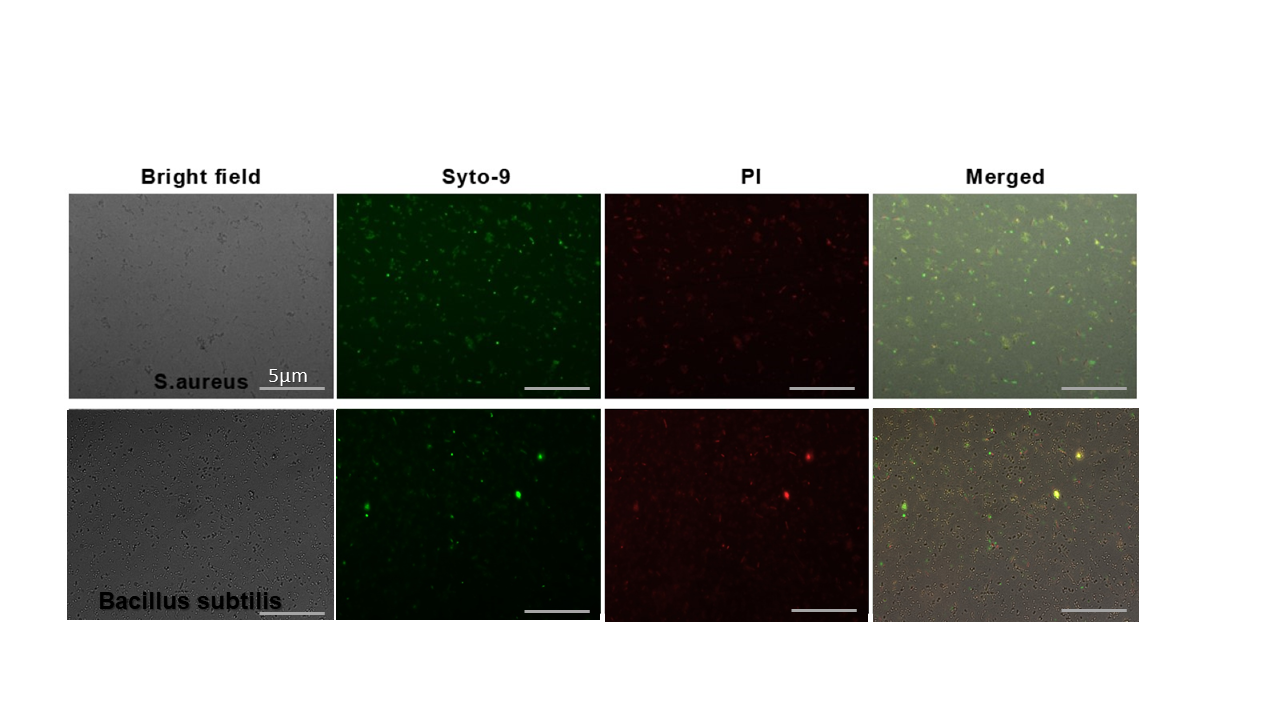 Figure 1S.The live-dead assay is employing Syto-9 and PI dye based Fluorescence microscopic images for MRSA and B.subtilis cells upon their treatment with AgNPs. 